Steel Rail BluesGordon Lightfoot 1966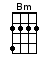 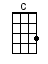 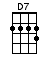 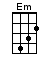 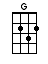 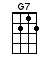 INTRO:  / 1 2 / 1 2 / [G] / [G] / [G] / [G]Well I [G] got my mail, late last nightA [G] letter from a girl who [G7] found the time to [C] writeTo her [C] lonesome boy, somewhere's in the [G] nightShe [C] sent me a railroad ticket tooTo [C] take me to her lovin' [G] armsAnd the big steel [Em] rail gonna carry me [D7] homeTo the one I [G] love [Bm] / [Em][D7] /[G][Bm] / [Em][D7]Well I [G] been out here, many long daysI [G] haven't found a place that [G7] I could call my [C] ownNot a [C] two-bit bed, to lay my body [G] onI [C] been stood up, I been shook downI been [C] dragged into the [G] sandAnd the big steel [Em] rail gonna carry me [D7] homeTo the one I [G] love [Bm] / [Em][D7] /CHORUS:[C] Oooo [Bm] oooo [Em] ooo oo-oo-[G]oooo-[G]ooo[C] Oo [Bm] oo [Em] oo [D7] oo [G] oooo [G] oooo [G] oooo [G]Well I [G] been up tight, most every night[G] Walkin' along the [G7] streets of this old [C] townNot a [C] friend around, to tell my troubles [G] toMy [C] good old car, she done broke down'Cause I [C] drove it into the [G] groundAnd the big steel [Em] rail gonna carry me [D7] homeTo the one I [G] love [Bm] / [Em][D7]Well I [G] look over yonder across the plainThe [G] big drive wheels a-[G7]poundin' along the [C] groundGonna [C] get on board, and I'll be homeward [G] boundNow [C] I ain’t had a home-cooked mealAnd [C] Lord I need one [G] nowAnd the big steel [Em] rail gonna carry me [D7] homeTo the one I [G] love [Bm] / [Em][D7] /CHORUS:[C] Oooo [Bm] oooo [Em] ooo oo-oo-[G]oooo-[G]ooo[C] Oo [Bm] oo [Em] oo [D7] oo [G] oooo [G] oooo [G] oooo [G]Now [G] here I am, with my hat in my hand[G] Standin' on the broad high-[G7]way, will you give a [C] rideTo a [C] lonesome boy, who missed the train last [G] nightI [C] went in town, for one last roundAnd I [C] gambled my ticket a-[G]wayAnd the big steel [Em] rail won’t carry me [D7] homeTo the one I [G] love [Bm] / [Em][D7] /CHORUS:[C] Oooo [Bm] oooo [Em] ooo oo-oo-[G]oooo-[G]ooo[C] Oo [Bm] oo [Em] oo [D7] oo [G] oooo [G7] oooo[C] Oooo [Bm] oooo [Em] ooo oo-oo-[G]oooo-[G]ooo[C] Oo [Bm] oo [Em] oo [D7] oo [G] oooo [G] oooo [G] oooo [G]www.bytownukulele.ca